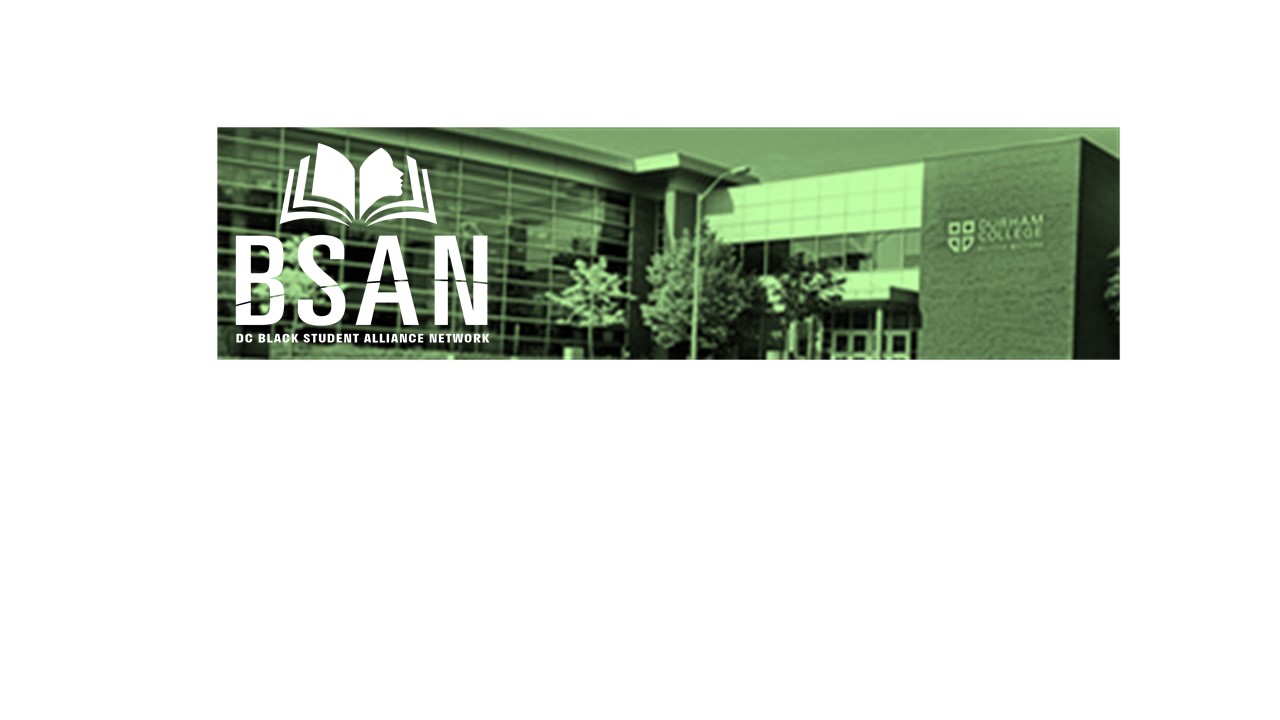 “Money Talks” list of AttendeesNameStudent ID #EmailContact #NameStudent ID #EmailContact #